Домашнее задание для Ани К., ученицы 3а класса08.11-12.11.2021 г.Задания на развитие и коррекцию внимания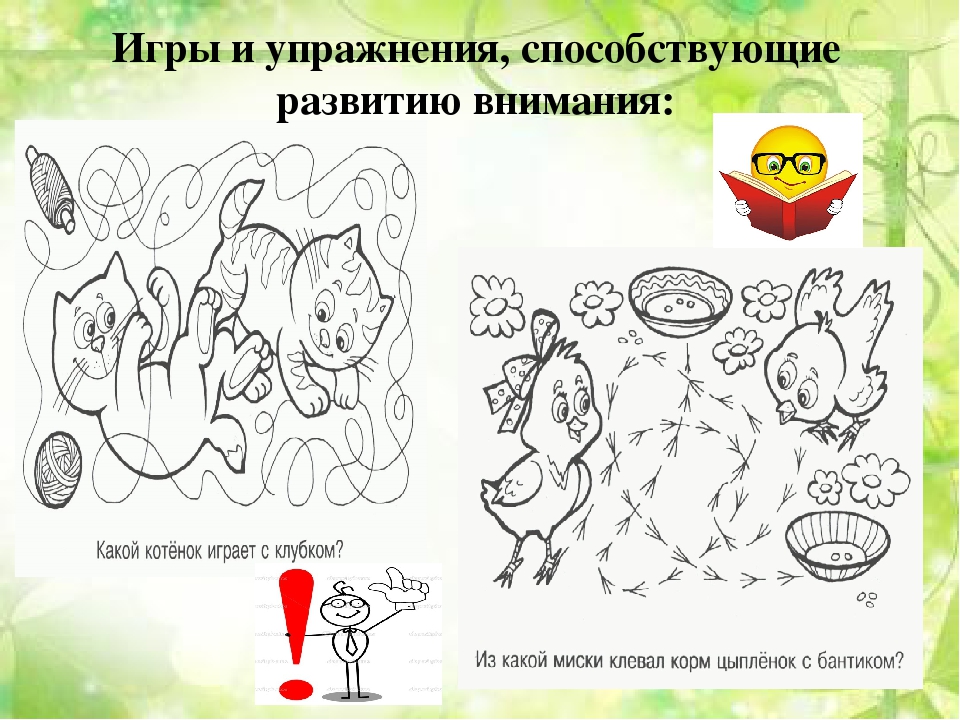 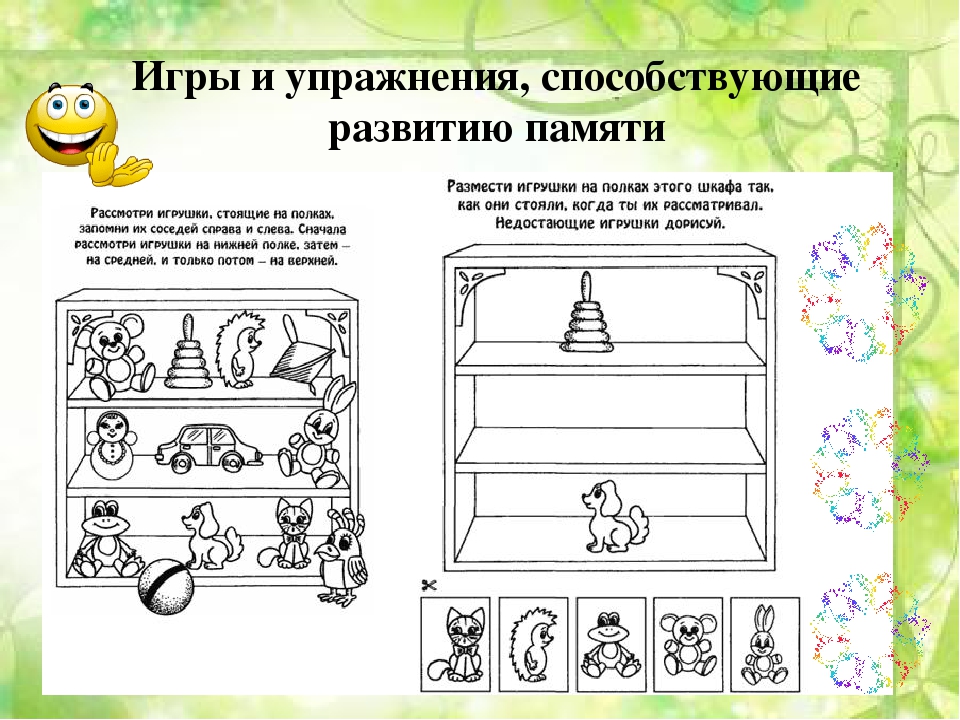 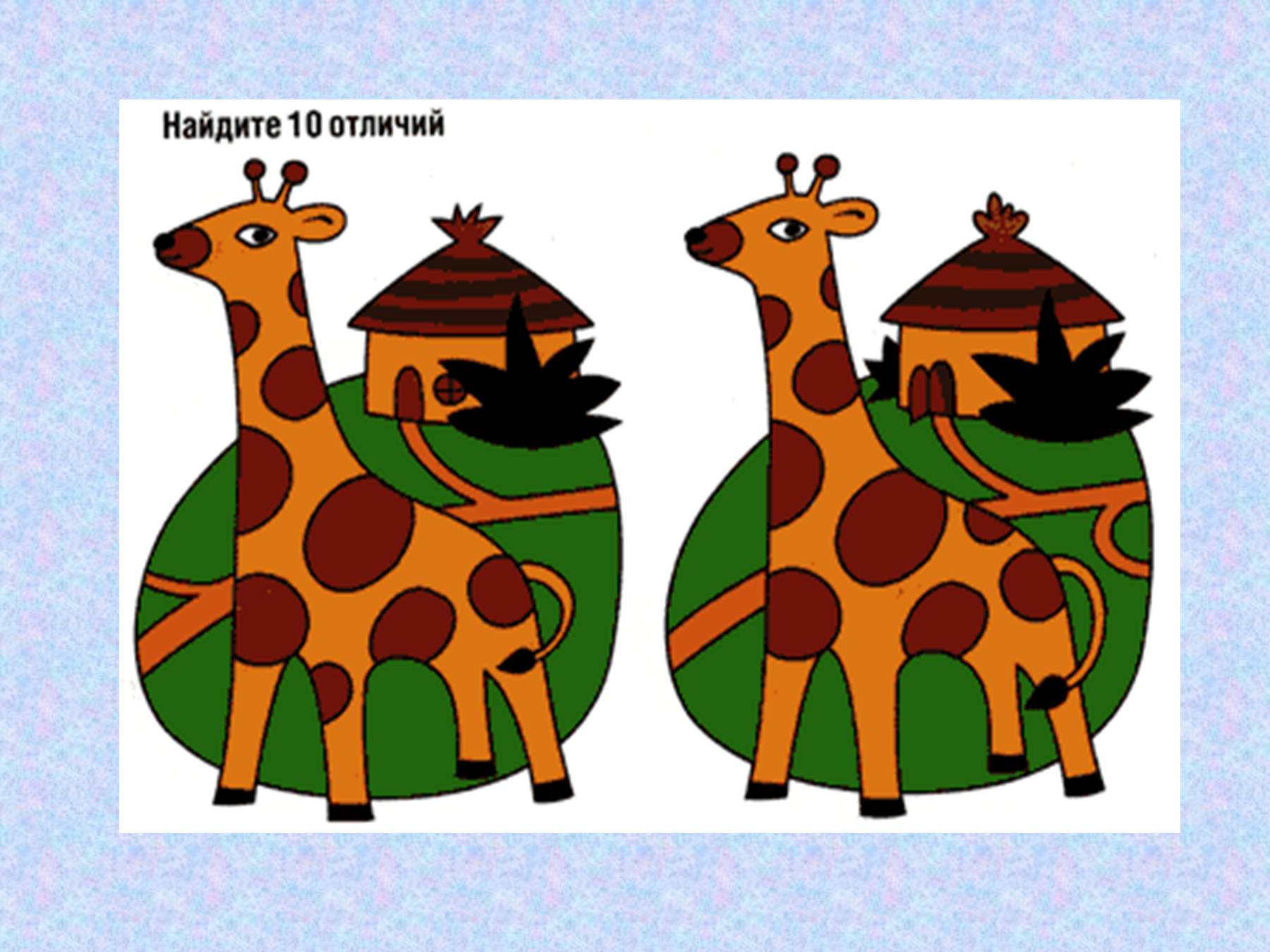 